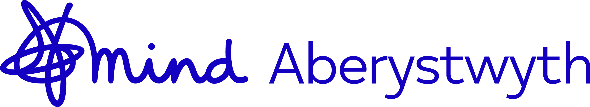 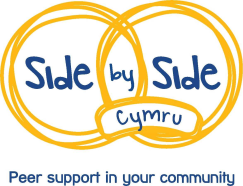 Ffurflen Aelodaeth Cymru Ochr yn OchrMae Mind Aberystwyth yn cyflwyno'r Prosiect Cymru Ochr yn Ochr sy'n anelu at wella ansawdd y Gymorth Cymheiriaid sydd ar gael yn y gymuned.Bydd y prosiect yn bwynt cyswllt canolog ar gyfer Cymorth Cymheiriaid yng Ngheredigion, Sir Benfro a Sir Gaerfyrddin.Os hoffech dderbyn gwybodaeth am ein hyfforddiant a'n digwyddiadau, cwblhewch y ffurflen hon a'i dychwelyd i peersupport@mindaberystwyth.org neu Mind Aberystwyth, The Cambria, Marine Terrace, Aberystwyth, SY23 2AZ.   Bydd eich manylion cyswllt yn cael eu hychwanegu at Rwydwaith Cymorth Cymheiriaid Gorllewin Cymru.Sut rydyn ni’n prosesu’r wybodaeth rydych chi’n ei darparu:Rydym yn cymryd eich preifatrwydd o ddifrif ac yn addo na fyddwn byth yn gwerthu eich data. Byddwn yn defnyddio'r wybodaeth rydych wedi'i darparu i ddarparu'r gwasanaethau rydych chi wedi gofyn amdanyn nhw.Gallwch ddarganfod mwy am eich hawliau, sut rydyn ni'n defnyddio'ch gwybodaeth bersonol a sut rydyn ni'n cadw'ch manylion yn ddiogel trwy ddarllen ein Polisi Preifatrwydd https://mindaberystwyth.org/privacy/I gael mwy o wybodaeth am ein Polisi Preifatrwydd, neu i dynnu'ch caniatâd i ni brosesu'ch data yn ôl, cysylltwch â Mind Aberystwyth ar 01970 626225 neu ar info@mindaberystwyth.orgEnw'r grŵp:Gyda phwy mae'r grŵp yn ymgysylltu? Pa fath o gymorth cymheiriaid ydych chi'n rhan ohono?Faint o bobl ydych chi'n ymgysylltu â nhw?Cyswllt wedi'i enwi ar gyfer y grŵp:Rhif Ffon:Cyfeiriad cartref:Cyfeiriad ebost:Sut y byddai'n well gennych gysylltu â chi?Rhowch gylch o amgylch: Post          E-bost           FfônCyswllt wedi'i enwi ar gyfer y grŵp:Rhif Ffon:Cyfeiriad cartref:Cyfeiriad ebost:Sut y byddai'n well gennych gysylltu â chi?Rhowch gylch o amgylch: Post          E-bost           FfônDywedwch wrthym pa fath o hyfforddiant y mae gennych ddiddordeb ynddo?Dywedwch wrthym pa fath o hyfforddiant y mae gennych ddiddordeb ynddo?A oes unrhyw hyfforddiant arall a fyddai o gymorth i bobl sy'n ymwneud â grwpiau cymorth cymheiriaid? Nodwch:A oes unrhyw hyfforddiant arall a fyddai o gymorth i bobl sy'n ymwneud â grwpiau cymorth cymheiriaid? Nodwch:A all Mind’s Project Worker ymweld â’ch grŵp i rannu gwybodaeth am y prosiect hwn?